Los Hermanos de Stanford Scholarship Application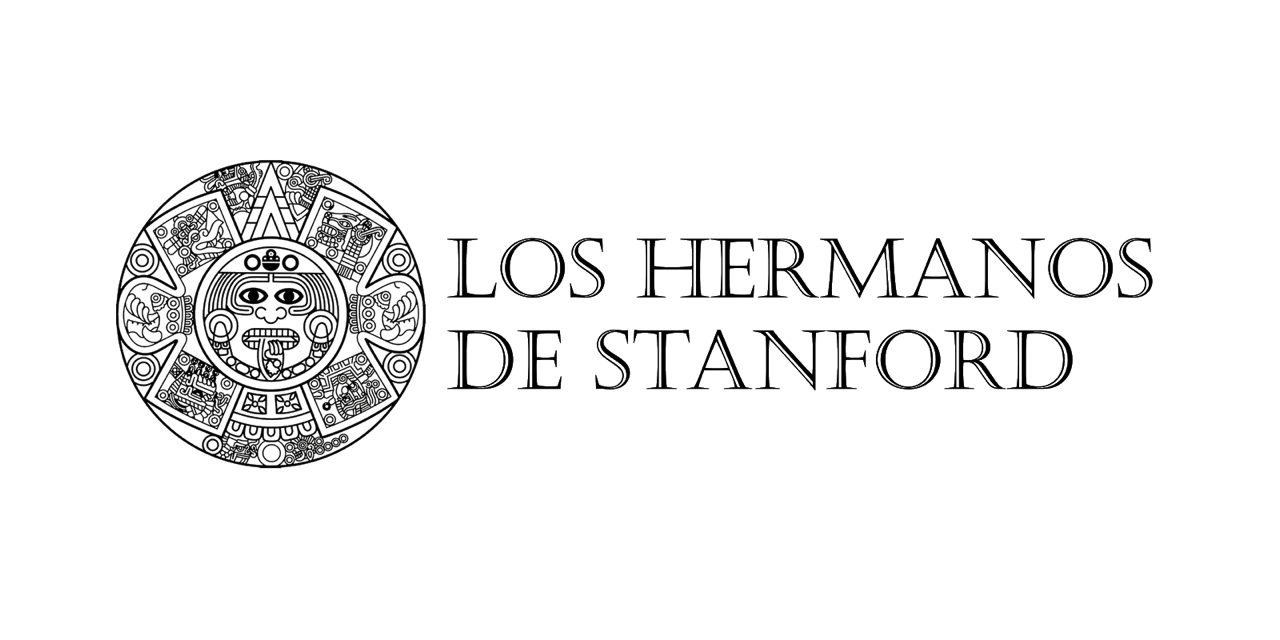 Valid for school year 2020-2021Dear Applicant,Los Hermanos de Stanford is committed to academic excellence, community service, and cultural awareness. This year our brotherhood will award multiple scholarships ranging from $500 to $1000 to outstanding Latinx students graduating from high school with plans to attend any 2-year or 4-year institution of higher learning (students planning to attend Community College are very welcome to apply).Applicants will be judged on their contributions to the guiding principles of our organization: Community Service, Academic Excellence, and Cultural Awareness. Financial need will be taken into account. The scholarship will not be disbursed until Los Hermanos de Stanford receives proof of enrollment, and a Social Security Number or Tax ID Number. The award is open to applicants of any gender and documented or undocumented status. Attending Stanford University is not a requirement. Students attending any community college, 4-year college or university are eligible to apply. Thank you for your cooperation and good luck!Required Document Checklist:___ Unofficial School Transcript___ One Letter of Recommendation (Optional)___ Personal Information Form___ Two Essay Responses___ Copy of Financial Aid Award Letter from a College (Recommended)___ School Profile (Recommended)It is your responsibility to inform Los Hermanos de Stanford if your contact information should change. For questions and comments, email hermanosscholarship@gmail.comNote: Any applications which do not contain all of the above documents will not be considered.Details to submit this application can be found online at: stanford.edu/group/hermanosALL APPLICATIONS MUST BE SUBMITTED BY May 5, 2020.Applications are recommended to be submitted online. If submitting online, please format your files with your name as follows: FIRST_LAST_TRANSCRIPT, FIRST_LAST_ESSAYS, etc.If interested in submitting by mail, please contact us for our mailing address. Personal Information FormName:	 	Last	First	MIHome	 	Address:	 	City	State	Zip CodeAre you a US citizen?	Yes	NoAre you a US Permanent Resident?	Yes	No (for our records only; does not affect eligibility)First Parent or Guardian’s Information:Name:	 	Last			First	MI Relation to Applicant:   					 Occupation:	 	Employer:	 			Second Parent or Guardian’s Information:Name:	 	Last		First	MI Relation to Applicant:   				 Occupation:	 	Employer:    			Please indicate your family’s combined yearly income: $Number of people living in your household:Number of financial dependents living in your household:Are you currently working?Yes	NoIf yes, please tell us where and how many hours per week:Colleges Applied (list institution attending first)	Accepted1.2.3.4.5.6.Attending(If you are applying to more schools you may attach another sheet with them included)High School InformationName:	 	Address:   	City	State	Zip CodeIf possible, please submit a school profile along with these pages.Counselor Information Name:  	EmailAddress:  	PhoneNumber:	 	Other scholarships you are applying for:	Received?High School Organizations, Volunteer Activities, Jobs, Sports, and Awards and RecognitionsBelow, list 3 activities or jobs to which you commit your time. Please choose the 3 that you are MOST invested in and passionate about. You can list more activities by attaching another sheet. Include the years you actively participated in the activity, how many hours per week you dedicated to the activity, officer position or special honors you held within the organization, and short descriptions of your responsibilities. Examples include: volunteering clubs, sports teams, publications, contests won, etc.Activity	Positions held	Years (9,10, 11,Hours/Week1.  	Description:  	2.  	Description:  	3.  	Description:  	Average hours of community service completed every week:  	             Personal StatementsOn a separate sheet of paper, please respond to BOTH of the following promptsSEPARATELY in 1000 (combined) words or less:Describe how challenges and adversity you’ve faced have influenced your actions and goals, focusing on your decision to attend college.Tell us how you incorporate the group’s pillars (Cultural Awareness, Academic Excellence, and Community Service) into your everyday life and how they shape you as a person.Note: The specific questions should help you think and write about how you have participated in community service or cultural awareness activities and how those activities have shaped your life experience. If you are more comfortable writing in Spanish, feel free to do so.Letter of Recommendation (Optional)We will accept one recommendation letter to tell us more about your character. The letter should give us an example of how your personal character actively displays the three pillars of Los Hermanos in your everyday life. We do not require the letter of reference to come from a school official or employee. We strongly encourage you to choose someone who has worked closely with you, whether it has been in the classroom, on a project, or as a volunteer. This letter may be typed en Español, if that proves more convenient for your reference.Applicant ContactEmail:	 	Applicant ContactPhone:	 	Signature of Applicant